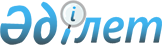 О Плане законопроектных работ Правительства Республики Казахстан на 2020 годПостановление Правительства Республики Казахстан от 30 декабря 2019 года № 1033.
      Правительство Республики Казахстан ПОСТАНОВЛЯЕТ:
      1. Утвердить прилагаемый План законопроектных работ Правительства Республики Казахстан на 2020 год (далее – План).
      2. Координацию законопроектной работы Правительства Республики Казахстан и контроль за выполнением настоящего постановления возложить на Министерство юстиции Республики Казахстан.
      3. Государственным органам-разработчикам законопроектов, предусмотренных Планом, представлять законопроекты в Министерство юстиции Республики Казахстан не позднее 1 числа месяца, определенного Планом, и Правительство Республики Казахстан не позднее 1 числа месяца, определенного Планом.
      4. Настоящее постановление вводится в действие со дня его подписания. План законопроектных работ Правительства Республики Казахстан на 2020 год
      Сноска. План с изменениями, внесенными постановлениями Правительства РК от 23.04.2020 № 240; от 29.07.2020 № 483; от 15.08.2020 № 517; от 19.08.2020 № 523; от 15.12.2020 № 847.
      Примечание: расшифровка аббревиатур:
      МИИР – Министерство индустрии и инфраструктурного развития Республики Казахстан 
      МКС – Министерство культуры и спорта Республики Казахстан
      МНЭ – Министерство национальной экономики Республики Казахстан 
      МО – Министерство обороны Республики Казахстан
      МИД – Министерство иностранных дел Республики Казахстан 
      МФ – Министерство финансов Республики Казахстан
      МТСЗН - Министерство труда и социальной защиты населения Республики Казахстан
      МЭГПР - Министерство экологии, геологии и природных ресурсов Республики Казахстан
      МИОР – Министерство информации и общественного развития Республики Казахстан.
					© 2012. РГП на ПХВ «Институт законодательства и правовой информации Республики Казахстан» Министерства юстиции Республики Казахстан
				
      Премьер-Министр
Республики Казахстан 

А. Мамин
Утвержден
постановлением Правительства
Республики Казахстан
30 декабря 2019 года № 1033
№

п/п

Наименование законопроекта

Государственный орган-разработчик

Срок представления

Лицо, ответственное за качественную разработку и своевременное внесение законопроектов

Минюст

Правительство

Парламент

1

2

3

4

5

6

7

1.
О внесении изменений и дополнений в некоторые законодательные акты Республики Казахстан по вопросам государственных закупок
МФ
Январь
Январь
Январь
Бекетаев Р.Б.
2.
О ветеранах
МТСЗН
Январь
Февраль
Апрель
Аукенов Е.М.
3.
О внесении изменений и дополнений в некоторые законодательные акты Республики Казахстан по вопросам социального обеспечения
МТСЗН
Январь
Февраль
Апрель
Аукенов Е.М.
4.
О внесении изменений и дополнений в некоторые законодательные акты Республики Казахстан по вопросам физической культуры и спорта
МКС
Январь
Февраль
Апрель
Рамазанов Е.М.
5.
О внесении изменений и дополнений в некоторые законодательные акты Республики Казахстан по вопросам, связанным с осуществлением деятельности на Каспийском море
МИД
Февраль
Март
Май
Сыздыков М.З.
5-1
Исключена постановлением Правительства РК от 15.08.2020 № 517.
Исключена постановлением Правительства РК от 15.08.2020 № 517.
Исключена постановлением Правительства РК от 15.08.2020 № 517.
Исключена постановлением Правительства РК от 15.08.2020 № 517.
Исключена постановлением Правительства РК от 15.08.2020 № 517.
Исключена постановлением Правительства РК от 15.08.2020 № 517.
5-2
О внесении изменений и дополнений в некоторые законодательные акты Республики Казахстан по вопросам информации
МИОР
Февраль
Апрель
Июнь
Мауберлинова Н.О.
6.
О внесении изменений и дополнений в Закон Республики Казахстан "О международных договорах Республики Казахстан"
МИД
Март
Апрель
Июнь
Сыздыков М.З.
7.
О контроле специфических товаров
МИИР
Март
Апрель
Июнь
Ержанов А.К.
8.
О внесении изменений и дополнений в некоторые законодательные акты Республики Казахстан по вопросам контроля специфических товаров
МИИР
Март
Апрель
Июнь
Ержанов А.К.
8-1
О техническом регулировании
МТИ
Апрель
Май
Июнь
Торебаев К.К.
8-2
О внесении изменений и дополнений в некоторые законодательные акты Республики Казахстан по вопросам технического регулирования
МТИ
Апрель
Май
Июнь
Торебаев К.К.
9.
О гарантированном трансферте из Национального фонда Республики Казахстан на 2021 – 2023 годы
МНЭ
Июль
Август
Август
Такиев М.Т.
10.
О республиканском бюджете на 2021-2023 годы
МФ
Август
Август
Август
Савельева Т.М.
10-1
О внесении изменений и дополнений в некоторые законодательные акты Республики Казахстан по вопросам совершенствования бюджетного законодательства
МНЭ
Апрель
Май
Сентябрь
Такиев М.Т.
11.
Исключена постановлением Правительства РК от 19.08.2020 № 523.
Исключена постановлением Правительства РК от 19.08.2020 № 523.
Исключена постановлением Правительства РК от 19.08.2020 № 523.
Исключена постановлением Правительства РК от 19.08.2020 № 523.
Исключена постановлением Правительства РК от 19.08.2020 № 523.
Исключена постановлением Правительства РК от 19.08.2020 № 523.
12.
О внесении изменений и дополнений в некоторые законодательные акты Республики Казахстан по вопросам расширения самостоятельности и ответственности районных, городских и сельских уровней власти
МНЭ
Июнь
Июль
Сентябрь
Алпысов Е.А.
13.
О внесении изменений и дополнений в некоторые законодательные акты Республики Казахстан по вопросам энергосбережения и повышения энергоэффективности
МИИР
Май
Июль
Сентябрь
Ержанов А.К.
14.
О внесении изменений и дополнений в некоторые законодательные акты Республики Казахстан по вопросам визуальной информации
МКС
Июль
Сентябрь
Ноябрь
Дауешов Н.М.
14-1.
О внесении изменений и дополнений в некоторые законодательные акты Республики Казахстан по вопросам воинской службы и жилищных отношений сотрудников специальных государственных органов и военнослужащих
МО
май
октябрь
декабрь
Дандыбаев Т.Т.
15.
О внесении изменений и дополнений в некоторые законодательные акты Республики Казахстан по вопросам социальной защиты отдельных категорий граждан
МТСЗН
Август
Октябрь
Декабрь
Аукенов Е.М.
16.
О растительном мире
МЭГПР
Сентябрь
Октябрь
Декабрь
Нысанбаев Е.Н.
17.
О внесении изменений и дополнений в некоторые законодательные акты Республики Казахстан по вопросам растительного мира
МЭГПР
Сентябрь
Октябрь
Декабрь
Нысанбаев Е.Н.
18
Исключена постановлением Правительства РК от 15.12.2020 № 847.
Исключена постановлением Правительства РК от 15.12.2020 № 847.
Исключена постановлением Правительства РК от 15.12.2020 № 847.
Исключена постановлением Правительства РК от 15.12.2020 № 847.
Исключена постановлением Правительства РК от 15.12.2020 № 847.
Исключена постановлением Правительства РК от 15.12.2020 № 847.
19
Исключена постановлением Правительства РК от 15.12.2020 № 847.
Исключена постановлением Правительства РК от 15.12.2020 № 847.
Исключена постановлением Правительства РК от 15.12.2020 № 847.
Исключена постановлением Правительства РК от 15.12.2020 № 847.
Исключена постановлением Правительства РК от 15.12.2020 № 847.
Исключена постановлением Правительства РК от 15.12.2020 № 847.
20.
О внесении изменений и дополнений в Закон Республики Казахстан "О дипломатической службе Республики Казахстан"
МИД
сентябрь
октябрь
декабрь
Утенов А.Х.